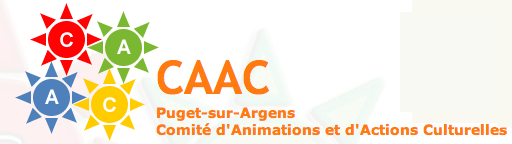 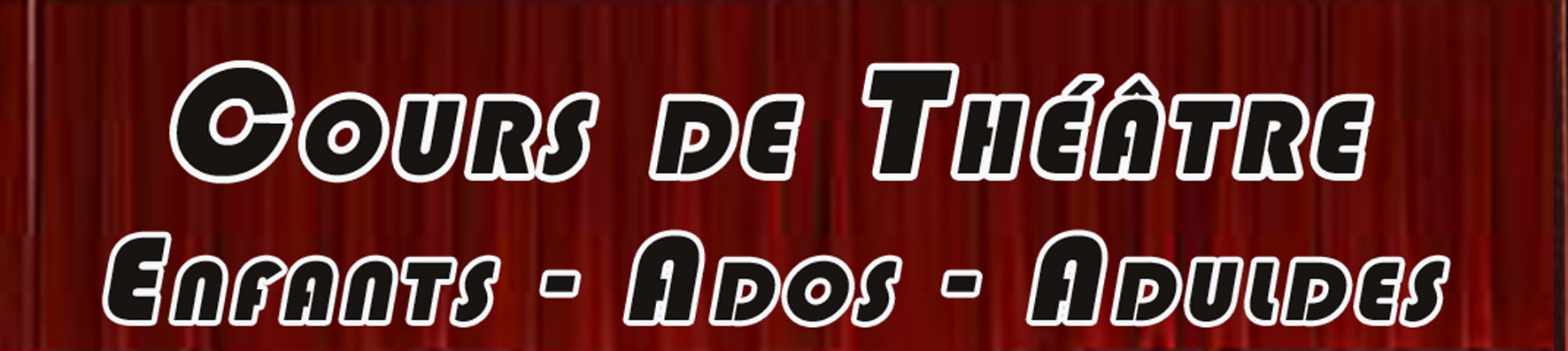 Animés par François CRACOSKYSalle Roger Legrand - Puget sur ArgensTéléphone : 06.01.38.42.83  francois@cracosky.frSaison   2023/2024Début des cours les 19 et 20 Septembre                                                                                                                                                                                                       * gratuit pour les adhérents au caacRèglement : 3 Chèques à l’ordre de la Cie Les Scènes d’Argens à remettre le jour de l’inscription (encaissements Septembre, Janvier, Avril)  et un règlement de 20€ au CAAC---------------------------- Coupon d’inscription à détacher ----------------------------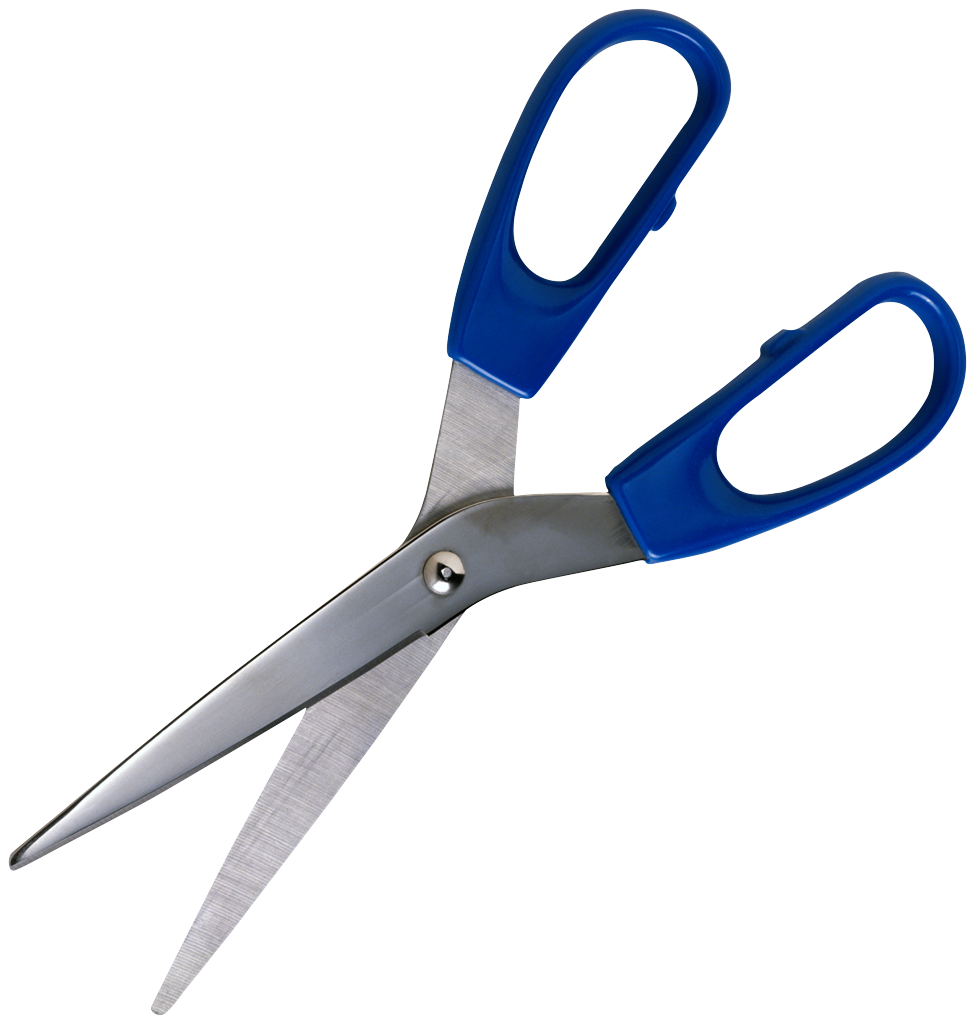 à renvoyer par mail à francois@cracosky.fr 	NOM : …………………………………………………	                PRENOM : …………………………………………………    ADRESSE :……………………………………………………………………………………………………………………….…………………..…………………	CODE POSTAL : …………………………………….	                                            VILLE : …………………………………………………    Tel fixe: ……………………………………………….	                                            PORTABLE : ………………………………………….   E.MAIL : ………………………..…..@........................................                                          DATE DE NAISSANCE :	……/……./………                 *Merci d’écrire lisiblement en lettres capitales                                                       AGE et Classe : ………….  Pour les mineurs  Noms et prénoms des Parents : ……………………………………………………………………………………………………………………………………Disponibilité (Jour et horaires souhaités) :  	…………………………………………………Désire m’inscrire aux ateliers de Théâtre du CAAC et remets la  fiche d’adhésion correctement remplie le jour de l’inscription				Signature (Parents pour les mineurs)Nombre d'heuresHoraires  Tarif parTarif trimestreTarifAdhésion annuelle à l'associationNombre d'heuresHoraires  Tarif par2eme personneAdhésion annuelle à l'association de coursTrimestrede la même famille à la séanceCAACAdultes2h00Mardi - 19h30/21h30110 € 95 €20 €20 € /an *Ados1h30Mercredi - 18h00/19h3095 € 85 €15 €20 € /an *Enfants1h00Mercredi – 11h00/12h00Mercredi – 14h30/15h3080 € 70 €10 €20 € /an *Enfants1h00Mercredi - 16h45/17h4580 € 70 €10 €20 € /an *Éveil Enfants                   3/6ans45mn Mercredi - 15h45/16h3075 €           65€8 €20€ /an *